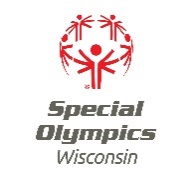 Completed By:Completed By:                     Fundraising Pre-Event Notification Form                     Fundraising Pre-Event Notification Form                     Fundraising Pre-Event Notification FormDate Completed:Date Completed:To be completed by local programs and SOWI DevelopmentTo be completed by local programs and SOWI DevelopmentTo be completed by local programs and SOWI DevelopmentDate of Event:New Event:New Event:Yes / NoLocation of Event:Region #:Region #:Special Event Dir/Local Program Manager:Special Event Dir/Local Program Manager:Local Program #:Local Program #:Description of the Event 
Please include estimated Revenue and ExpensesDescription of the Event 
Please include estimated Revenue and ExpensesDescription of the Event 
Please include estimated Revenue and ExpensesDescription of the Event 
Please include estimated Revenue and ExpensesDescription of the Event 
Please include estimated Revenue and ExpensesDescription of the Event 
Please include estimated Revenue and ExpensesTransaction TypesTransaction TypesTransaction TypesCashChecksACHEstimated Revenue  $  $ ClassyGreater GivingCredit CardEstimated Expenses $  $ Other: Event Activities (indicate all that apply)Event Activities (indicate all that apply)Event Activities (indicate all that apply)Event Activities (indicate all that apply)Event Activities (indicate all that apply)Event Activities (indicate all that apply)Raffle - Class A *RegistrationAuction - LiveConcessionsConcessionsConcessionsRaffle - Class B *Entry FeeAuction - SilentSouvenirsSouvenirsSouvenirsOther: Please explainWill the SOWI logo be used?  Yes / NoWill the SOWI logo be used?  Yes / NoWill the SOWI logo be used?  Yes / NoWill the SOWI logo be used?  Yes / NoWill the SOWI logo be used?  Yes / NoWill the SOWI logo be used?  Yes / No* If circled please contact Madison office or refer to Fund Raising section of the Local Program Manager Handbook for raffle requirements* If circled please contact Madison office or refer to Fund Raising section of the Local Program Manager Handbook for raffle requirements* If circled please contact Madison office or refer to Fund Raising section of the Local Program Manager Handbook for raffle requirements* If circled please contact Madison office or refer to Fund Raising section of the Local Program Manager Handbook for raffle requirements* If circled please contact Madison office or refer to Fund Raising section of the Local Program Manager Handbook for raffle requirements* If circled please contact Madison office or refer to Fund Raising section of the Local Program Manager Handbook for raffle requirementsCommunity Event Description - Individuals/Organization InvolvedCommunity Event Description - Individuals/Organization InvolvedCommunity Event Description - Individuals/Organization InvolvedCommunity Event Description - Individuals/Organization InvolvedCommunity Event Description - Individuals/Organization InvolvedCommunity Event Description - Individuals/Organization InvolvedAdditonal ItemsAdditonal ItemsAdditonal ItemsFor Madison Office Use OnlyFor Madison Office Use OnlyFor Madison Office Use OnlyAdditonal ItemsAdditonal ItemsAdditonal ItemsCompleted By & DateCompleted By & DateCompleted By & Date1.    If using the SOWI logo, attach a sample of materials for approval1.    If using the SOWI logo, attach a sample of materials for approval1.    If using the SOWI logo, attach a sample of materials for approvalApproved:2.   Cash, checks and all supporting documentation must be submitted to Madison office on the next business day2.   Cash, checks and all supporting documentation must be submitted to Madison office on the next business day2.   Cash, checks and all supporting documentation must be submitted to Madison office on the next business dayReceived:3.    List of event Class A volunteers must be submitted to the Madison office 2 weeks prior to event date3.    List of event Class A volunteers must be submitted to the Madison office 2 weeks prior to event date3.    List of event Class A volunteers must be submitted to the Madison office 2 weeks prior to event dateReceived:4.    Completed Fundraising Pre-Event Notification form is due 90 days prior to event.  Email to trossman@specialolympicswisconsin.org4.    Completed Fundraising Pre-Event Notification form is due 90 days prior to event.  Email to trossman@specialolympicswisconsin.org4.    Completed Fundraising Pre-Event Notification form is due 90 days prior to event.  Email to trossman@specialolympicswisconsin.orgReceived: